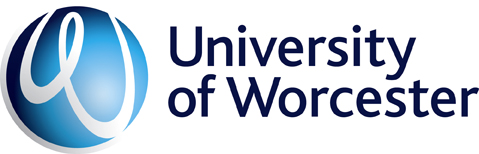 Policy on the Management of Placement and Work-Based Learning - Appendix 1 University Risk Assessment Form for Placement Learning(To be completed by University of Worcester (or collaborative partner) staff prior to approval of placement)Please Note: Section 1 - to be completed for each placement organisationSection 2 - due regard must be given to the detailed explanations of risk profiles and possible actions (contained in the guidance at the end of this form)Section 2k - extra rows can be added or appendices attached for multiple students in one organisation, or this information can be managed electronicallyNB: This document must be retained for 6 years to comply with legislative requirements with regard to potential claims against the University. The documents must be kept in compliance with the Data Protection Act 1998.Please return the completed form to the following person in writing or electronically before the placement is due to commence: (Institute/School details as appropriate). Thank you for your cooperation.GUIDANCE FOR PLACEMENT RISK PROFILING AND RISK REDUCING ACTIONSPlease note: the purpose of this Guidance on Risk Assessment Categories is to enable the person approving the placement to complete Section 2 above of Appendix 1 (University Risk Assessment Form for Placements). Placement provider:Placement provider:Placement provider:Placement provider:Company/organisation:Address and location of placement:Company/organisation:Address and location of placement:Company/organisation:Address and location of placement:Company/organisation:Address and location of placement:Student Name(s) and Number:Note: More than one student may attend the same organisation on ‘placements’.  One risk assessment is sufficient per organisation as long as a record is held within the host Institute for each student attending the placement and individual student needs have been considered.  A separate risk assessment is necessary if students in the same organisation/placement area have different needs or are undertaking significantly different roles requiring a specific risk assessment.  Student Name(s) and Number:Note: More than one student may attend the same organisation on ‘placements’.  One risk assessment is sufficient per organisation as long as a record is held within the host Institute for each student attending the placement and individual student needs have been considered.  A separate risk assessment is necessary if students in the same organisation/placement area have different needs or are undertaking significantly different roles requiring a specific risk assessment.  Student Name(s) and Number:Note: More than one student may attend the same organisation on ‘placements’.  One risk assessment is sufficient per organisation as long as a record is held within the host Institute for each student attending the placement and individual student needs have been considered.  A separate risk assessment is necessary if students in the same organisation/placement area have different needs or are undertaking significantly different roles requiring a specific risk assessment.  Student Name(s) and Number:Note: More than one student may attend the same organisation on ‘placements’.  One risk assessment is sufficient per organisation as long as a record is held within the host Institute for each student attending the placement and individual student needs have been considered.  A separate risk assessment is necessary if students in the same organisation/placement area have different needs or are undertaking significantly different roles requiring a specific risk assessment.  Programme/Course/Module: Programme/Course/Module: Programme/Course/Module: Programme/Course/Module: Type of activity (please highlight or tick):Type of activity (please highlight or tick):Location of placement (please highlight or tick):Location of placement (please highlight or tick):Workplace visitWork shadowingProject workWork placement Sandwich Year/Year Abroad Workplace visitWork shadowingProject workWork placement Sandwich Year/Year Abroad UK EU International UK EU International Start and End Dates Start and End Dates Start:End:COMPLETE FOR EACH ORGANISATION AND PLACEMENT EXPERIENCE.  THIS DOCUMENT CAN BE MANAGED THROUGH ELECTRONIC SPREADSHEETS COMPLETE FOR EACH ORGANISATION AND PLACEMENT EXPERIENCE.  THIS DOCUMENT CAN BE MANAGED THROUGH ELECTRONIC SPREADSHEETS COMPLETE FOR EACH ORGANISATION AND PLACEMENT EXPERIENCE.  THIS DOCUMENT CAN BE MANAGED THROUGH ELECTRONIC SPREADSHEETS COMPLETE FOR EACH ORGANISATION AND PLACEMENT EXPERIENCE.  THIS DOCUMENT CAN BE MANAGED THROUGH ELECTRONIC SPREADSHEETS 1. General control measures for the placement venuePlease highlight or circleDescribe any necessary actionHas the action been completed?Has the Placement Provider confirmed they have:  Employer’s Liability InsuranceYes/NoPublic Liability InsuranceYes/NoNB if the organisation is overseas please describe due diligence undertaken Has Appendix 2 (Placement Provider Health and Safety Questionnaire) been completed?Yes/NoIf yes, do any concerns remain unresolved?Yes/NoDoes the Placement Provider have a Health and Safety Adviser or a contact for Health and Safety?Yes/NoHas the placement provider been provided with information about the placement, including his/her responsibilities and agreed to support the learning objectives of the placement?Yes/NoIs a placement agreement in place with the placement provider? Yes/NoHas the student(s) been provided with information about the placement, including his/her responsibilities and the importance of the placement to the Programme/Course i.e. via the Placement/WBL Handbook//Course Handbook?Has the student(s) signed the Student Placement Conduct and Health and Safety Agreement (Appendix 3)? Yes/No Yes/NoDo any concerns remain unresolved?Yes/NoRecord of Insurance ReceivedInsurerPolicy NumberLimit of Indemnity/Period of CoverNote: Do not make multiple requests. This information should be submitted by the placement organisation with Appendix 2 (Health and Safety Questionnaire) and checked on an annual basis for the period of cover.Note: Do not make multiple requests. This information should be submitted by the placement organisation with Appendix 2 (Health and Safety Questionnaire) and checked on an annual basis for the period of cover.Note: Do not make multiple requests. This information should be submitted by the placement organisation with Appendix 2 (Health and Safety Questionnaire) and checked on an annual basis for the period of cover.Note: Do not make multiple requests. This information should be submitted by the placement organisation with Appendix 2 (Health and Safety Questionnaire) and checked on an annual basis for the period of cover.Employer Liability( > £10 million )Public Liability(> £5 million)Other Insurancee.g. professional indemnity, medical malpractice2. RISK ASSESSMENTFurther Guidance on Risk Assessment categories2. RISK ASSESSMENTFurther Guidance on Risk Assessment categories2. RISK ASSESSMENTFurther Guidance on Risk Assessment categories2. RISK ASSESSMENTFurther Guidance on Risk Assessment categories2. RISK ASSESSMENTFurther Guidance on Risk Assessment categories2. RISK ASSESSMENTFurther Guidance on Risk Assessment categories2. RISK ASSESSMENTFurther Guidance on Risk Assessment categoriesRisk assessment and further specific actions necessary for the student or student group, based on guidance provided at the end of this formOriginal risk profile (high, medium or low) based on guidance provided at the end of this formOriginal risk profile (high, medium or low) based on guidance provided at the end of this formOriginal risk profile (high, medium or low) based on guidance provided at the end of this formDescribe any necessary action to reduce the risk, based on guidance provided at the end of this formHas the action been completed?Risk profile, following action taken (high, medium or low)Risk LevelRisk LevelRisk LevelLowMediumHighContractual status of placement provider Yes/NoProvider’s relationship with University Yes/NoProvider’s experience in providing placements Yes/NoCultural, educational and work context: staff and student welfare/equal opportunities Yes/NoActivities undertaken within placement Yes/NoContact within placements with vulnerable clientsYes/NoStudents’ preparation for placementsYes/NoPlacement mentor arrangementsYes/NoPlacement provider involvement in assessmentYes/NoFeedback from students/staff contacts on previous placements with providerYes/NoAdditional Risk Factors/ControlsAdditional Risk Factors/ControlsAdditional Risk Factors/ControlsAdditional Risk Factors/ControlsAdditional Risk Factors/ControlsAdditional Risk Factors/ControlsAdditional Risk Factors/ControlsConclusionsPlease highlight or circlePlease highlight or circlePlease highlight or circleDescribe any necessary actionHas the action been completed?Has the action been completed?Is a site safety visit required before placement is approved?Yes/NoYes/NoYes/NoAre the risks tolerable such that the placement can be approved?Yes/NoYes/NoYes/NoADDITIONAL CONSIDERATIONS:ADDITIONAL CONSIDERATIONS:ADDITIONAL CONSIDERATIONS:ADDITIONAL CONSIDERATIONS:ADDITIONAL CONSIDERATIONS:ADDITIONAL CONSIDERATIONS:ADDITIONAL CONSIDERATIONS:Students with Entitlements (see over page)Students with Entitlements (see over page)Students with Entitlements (see over page)Students with Entitlements (see over page)Students with Entitlements (see over page)Students with Entitlements (see over page)Students with Entitlements (see over page)Individual student factorsNote: insert rows for each student being placed in one host organisation, or attach as an appendix or this information can be held electronicallyYes/NoDoes the student have any entitlements listed on SOLE?Yes/NoYes/NoDoes the student require additional support or reasonable adaptations/adjustments before, during or after the placement?Yes/NoYes/NoOverseas PlacementsOverseas PlacementsOverseas PlacementsOverseas PlacementsOverseas PlacementsOverseas PlacementsOverseas PlacementsWill any part of the placement take place outside of the UK?Yes/NoYes/NoAdvice:Advice:Advice:Advice:Students from outside of the EUStudents from outside of the EUStudents from outside of the EUStudents from outside of the EUStudents from outside of the EUStudents from outside of the EUStudents from outside of the EUIs the student from outside the EU?Yes/NoYes/NoAdvice:Advice:Advice:Advice:Please retain and copy relevant correspondence to the Placement/WBL Coordinator and/or placement administrator. Seek advice from the Academic Support Unit Manager for the relevant University host-Institute regarding transfer of confidential correspondence. Please retain and copy relevant correspondence to the Placement/WBL Coordinator and/or placement administrator. Seek advice from the Academic Support Unit Manager for the relevant University host-Institute regarding transfer of confidential correspondence. Please retain and copy relevant correspondence to the Placement/WBL Coordinator and/or placement administrator. Seek advice from the Academic Support Unit Manager for the relevant University host-Institute regarding transfer of confidential correspondence. Please retain and copy relevant correspondence to the Placement/WBL Coordinator and/or placement administrator. Seek advice from the Academic Support Unit Manager for the relevant University host-Institute regarding transfer of confidential correspondence. Please retain and copy relevant correspondence to the Placement/WBL Coordinator and/or placement administrator. Seek advice from the Academic Support Unit Manager for the relevant University host-Institute regarding transfer of confidential correspondence. Please retain and copy relevant correspondence to the Placement/WBL Coordinator and/or placement administrator. Seek advice from the Academic Support Unit Manager for the relevant University host-Institute regarding transfer of confidential correspondence. Please retain and copy relevant correspondence to the Placement/WBL Coordinator and/or placement administrator. Seek advice from the Academic Support Unit Manager for the relevant University host-Institute regarding transfer of confidential correspondence. Signed by an authorised representative for and on behalf of the University of WorcesterSigned by an authorised representative for and on behalf of the University of WorcesterSigned:Print Name:Date:  Prepared by (print name):Date:Have the above actions been completed?Yes/NoPlacement approvedSigned:OR Refer this placement to the Head of Institute or School where any of the factors mentioned in Section 2 above remain high risk after the required action has been taken.OR Refer this placement to the Head of Institute or School where any of the factors mentioned in Section 2 above remain high risk after the required action has been taken.Referred by: Signed:                                                Date:Head of Institute or SchoolPrint Name:Placement approved/Not approved (please attach an explanation)Signed:Date:Risk factorCharacteristics CategoryGuidance in relation to management arrangementsCheck1 Contractual status of placement provider1.1	UK Government regulated public provider eg NHS, Schools, Colleges LowStandard documentation/agreements likely with good mutual understanding of obligations.1 Contractual status of placement provider1.2	UK or international large Company or Charity working within established jurisdiction under international lawMedium/HighStandard documentation/agreements likely with reasonable mutual understanding of obligations.  Consider other risk factors.1 Contractual status of placement provider1.3	Private company or organisation not covered by aboveMedium/HighConsider need to request further information eg policies on health and safety (see example form appended), equality and diversity etc and/or provide more detailed information about requirements/responsibilities.  Consider other risk factors.2 Provider’s relationship with University2.1	Formal partnership or contractual relationship to provide placementsLow2 Provider’s relationship with University2.2	Established partner in providing placementsLow2 Provider’s relationship with University2.3	New partner to providing placementsMediumEnsure written information about requirements/responsibilities provided and discussed.2 Provider’s relationship with University2.4	No formal relationship with UniversityHighEnsure information about requirements/responsibilities received and agreed by provider in writing.3 Provider’s experience in providing placements3.1	Established provider with several years of experience of similar type of placementLowCheck provider is fully up to date with latest guidance/expectations.3 Provider’s experience in providing placements3.2	New or recent provider with experience of providing similar placements with other organisationsMediumMay be possibility of using shared audit/approval processes or access existing records re placement responsibilities.  Ensure UW focused induction and briefing.3 Provider’s experience in providing placements3.3	Provider new to programme and to type of placement provisionHighMechanism should be put in place to check and approve provider status and, if appropriate, audit placement opportunities for suitability. Expect to provide detailed induction and briefing.4 Cultural, educational and work context: staff and student welfare/equal opportunities4.1	Fully meets UK legislation with respect to health and safety and equality legislation, including for disabled people.Low4 Cultural, educational and work context: staff and student welfare/equal opportunities4.2	Fully meets EU legislation with respect to health and safety and equalities legislation, including for disabled people and consideration of gender, sexual orientation and raceLow/ MediumMay have different approach/requirements re accessibility and learning differences, so may need specific checks and specifications; need to brief and induct students/provider staff.4 Cultural, educational and work context: staff and student welfare/equal opportunities4.3	Does not meet UK and EU legislationHighRequest information on health and safety (see example form appended) and consider need for additional content to employer agreement. Ensure all parties (University staff, provider staff and students) are fully briefed and they understand and agree requirements.Consider if placement should not go ahead due to concerns related to safety and gender, sexual orientation and race5 Activities undertaken within placement5.1	Higher Education level accredited studyLowEnsure details agreed and on record.5 Activities undertaken within placement5.2	Work based learning within closely defined job roleMediumEnsure details agreed and on record; likely to require provider agreement and additionally check content for risk factors which might raise risk level.5 Activities undertaken within placement5.3	Work based learning without closely defined job roleHighLikely to require formal agreement between University, provider and student.6 Contact within placements with vulnerable clients6.1	Vulnerable clients are not involvedLow6 Contact within placements with vulnerable clients6.2	Vulnerable clients are involvedHighLikely to require formal agreement between University, provider and student, including specific risk assessment.  May require formal audit of placement re suitability in terms of quality of learning environment.  Students require full briefing on responsibilities.7 Students’ preparation for placements7.1	Preparation is delivered through a pre-requisite module Low7 Students’ preparation for placements7.2	Preparation is through taught sessions not part of credit-rated moduleMediumArrangements for monitoring and formalising participation should be in place.7 Students’ preparation for placements7.3	Students provided with written briefing and/or have access to a web-site/can request assistance  HighConsider how will evaluate engagement and, if electronic, consider monitoring how often students access information and levels of understanding; ensure rapid response available to contact students.8 Placement mentor arrangements8.1	No mentors used LowEnsure student experience not compromised by lack of formally identified mentor. 8 Placement mentor arrangements8.2	Mentors optionalLowConsider issues re equivalence of experience of students with/without mentors. Where mentors opt in, consider how they are briefed/trained/ supported, eg access to on-line training/briefing. 8 Placement mentor arrangements8.3	Mentor arrangements essentialMediumMentors will require formal systematic briefing and training relevant to their role. Consider how this is delivered, participation monitored and evaluated.  9 Placement provider involvement in assessment9.1	Sign off attendance/no attendance or ‘validate’ experience and/or student’s work as their own  LowEnsure there is clear criteria and understanding of reporting and extenuating circumstances procedures.9 Placement provider involvement in assessment9.2	Formative assessment only MediumAssessors will require training and support, probably including examples of good feedback practice as well as knowledge of/standards required with ongoing updates. Consider setting up on-line site.9 Placement provider involvement in assessment9.3	Involvement in summative assessment (pass/fail/competence)Medium/HighAs above with strong emphasis upon pass/fail borderline. If assessors have specific practice expertise (possibly assessor accreditation might be required by a PSRB) in competence judgements, support from University may be less intensive. May require joint moderation of judgements made.9 Placement provider involvement in assessment9.4	Involvement in summative assessment (graded)HighAssessors will require training and support in marking and feedback including access to examples of judgement at different marking bands together with ongoing updates. Clarity of criteria particularly important. Consider setting up on-line site. A method to provide feedback on marking practice as well as system to moderate/discuss judgements is good practice.10 Feedback from students/staff contacts on previous placements with provider10.1	Positive feedback with no major issueLow10 Feedback from students/staff contacts on previous placements with provider10.2	Student level of satisfaction of placement aspect or on relevant module lower than (mean) averageMediumAER should identify action to address. 10 Feedback from students/staff contacts on previous placements with provider10.3	No information/data from evaluation or feedbackHighEnsure system put in place.